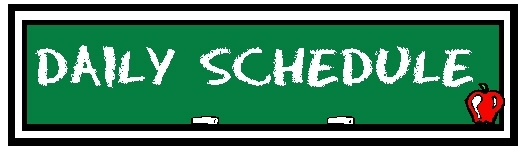 Student Academic Schedule / Course Changes / School CounselorThe process of creating an academic schedule for all students and teachers is complex and is primarily based upon the course selections of students.  Therefore, course changes are not permitted unless due to an incomplete schedule, missing graduation requirement, out of sequence courses, misplaced course level or extenuating circumstances as determined and approved by the student’s school counselor, teacher, Academic Supervisor and Administration.If you notice that you are missing any classes (seven courses per Semester in some combination of yearlong and /or half year long courses), courses are out of sequence (Spanish IV before Spanish III for example) or are concerned with course level placement please contact your School Counselor.  School Counselors report back to school the week of 8/22. School Guidance Counselors Assignments for the 2023-2024 School Year(by Student’s last name)A - E   Mrs. Vaughn: 	cvaughan@stonehamschools.org / x1328F - H   Ms. Dillon:     	ndillon@stonehamschools.org / x1330I - O   Ms. Ronayne	kronayne@stonehamschools.org / x1329P - Z   Mr. Andrews	mandrews@stonehamschools.org / x1327Mrs. Polizzi, Guidance Secretary:	npolizzi@stonehamschools.org / x1326SHS Guidance Department, 149 Franklin Street, Stoneham, MA 02180Phone: 781-279-3810 and Fax: 781-279-2115